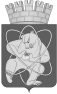 Городской округ«Закрытое административно – территориальное образование  Железногорск Красноярского края»АДМИНИСТРАЦИЯ ЗАТО г. ЖЕЛЕЗНОГОРСКПОСТАНОВЛЕНИЕ         11.05.2023                                                                                                                                               № 865г. ЖелезногорскО внесении изменений в постановление Администрации ЗАТО г.Железногорск от 27.02.2023 № 341 «Об утверждении порядка предоставления в 2023 году субсидии на возмещение затрат теплоснабжающих организаций, осуществляющих производство и (или) реализацию тепловой энергии, возникших вследствие разницы между фактической стоимостью мазута и стоимостью мазута, учтенной в тарифах на тепловую энергию на 2022 год»В соответствии со статьей 78 Бюджетного кодекса Российской Федерации, постановлением Правительства Российской Федерации 
от 18.09.2020 № 1492 «Об общих требованиях к нормативным правовым актам, муниципальным правовым актам, регулирующим предоставление субсидий, в том числе грантов в форме субсидий, юридическим лицам, индивидуальным предпринимателям, а также физическим лицам - производителям товаров, работ, услуг, и о признании утратившими силу некоторых актов Правительства Российской Федерации и отдельных положений некоторых актов Правительства Российской Федерации», Законом Красноярского края от 09.12.2022 № 4-1351 «О краевом бюджете 
на 2023 год и плановый период 2024-2025 годов», постановлением Правительства Красноярского края от 30.09.2013 № 503-п «Об утверждении государственной программы Красноярского края “Реформирование 
и модернизация жилищно-коммунального хозяйства и повышение энергетической эффективности”»,  постановлением Администрации ЗАТО 
г. Железногорск Красноярского края от 07.11.2013 № 1763 «Об утверждении муниципальной программы “Реформирование и модернизация жилищно-коммунального хозяйства и повышение энергетической эффективности 
на территории ЗАТО Железногорск”», Уставом ЗАТО Железногорск,ПОСТАНОВЛЯЮ:1. Внести следующие изменения в постановление Администрации ЗАТО г. Железногорск от 27.02.2023 № 341 «Об утверждении порядка предоставления в 2023 году субсидии на возмещение затрат теплоснабжающих организаций, осуществляющих производство и (или) реализацию тепловой энергии, возникших вследствие разницы между фактической стоимостью мазута и стоимостью мазута, учтенной в тарифах на тепловую энергию 
на 2022 год»:1.1. В приложении № 1 «Порядок предоставления в 2023 году субсидии на возмещение затрат теплоснабжающих организаций, осуществляющих производство и (или) реализацию тепловой энергии, возникших вследствие разницы между фактической стоимостью мазута и стоимостью мазута, учтенной в тарифах на тепловую энергию на 2022 год»:1.1.1. В пункте 2.2 слова «не позднее 01 мая» заменить словами 
«не позднее 01 июня».1.1.2. Изложить подпункты 7 – 9 пункта 2.6 в следующей редакции:«7) копии договоров (контрактов) на поставку мазута ресурсоснабжающей организации на территорию ЗАТО Железногорск 
в 2022 году, оплата по которым ресурсоснабжающей организацией производилась в 2022-2023 годах;8) копии платежных документов, подтверждающих фактические расходы ресурсоснабжающей организации на поставку мазута на территорию ЗАТО Железногорск в 2022 году по договорам (контрактам), оплата по которым ресурсоснабжающей организацией производилась в 2022-2023 годах;9) копии счетов-фактур и (или) копии универсальных передаточных документов, подтверждающих объемы и стоимость фактически приобретенного ресурсоснабжающей организацией мазута по договорам (контрактам) на поставку мазута ресурсоснабжающей организации на территорию ЗАТО Железногорск в 2022 году, оплата по которым ресурсоснабжающей организацией производилась в 2022-2023 годах;».1.2. Приложение № 4 к Порядку предоставления в 2023 году субсидии 
на возмещение затрат теплоснабжающих организаций, осуществляющих производство и (или) реализацию тепловой энергии, возникших вследствие разницы между фактической стоимостью мазута и стоимостью мазута, учтенной в тарифах на тепловую энергию на 2022 год, изложить в новой редакции согласно приложению к настоящему постановлению.2. Управлению внутреннего контроля Администрации ЗАТО г. Железногорск (В.Г. Винокурова) довести настоящее постановление 
до сведения населения через газету «Город и горожане».3. Отделу общественных связей Администрации ЗАТО г. Железногорск (И.С. Архипова) разместить настоящее постановление на официальном 
сайте Администрации ЗАТО г. Железногорск в информационно-телекоммуникационной сети «Интернет».4. Контроль над исполнением настоящего постановления оставляю 
за собой.5. Настоящее постановление вступает в силу после его официального опубликования и распространяется на правоотношения, возникшие с 26 апреля 2023 года.Глава ЗАТО г. Железногорск						        Д.М. ЧернятинПриложениек постановлению Администрации ЗАТО г. Железногорскот 11.05.2023 № 865Приложение № 4к Порядку предоставления в 2023 году субсидии на возмещение затрат теплоснабжающих организаций, осуществляющих производство и (или) реализацию тепловой энергии, возникших вследствие разницы между фактической стоимостью мазута и стоимостью мазута, учтенной в тарифах на тепловую энергию 
на 2022 годРасчет размера потребности в  2023 году в субсидии на возмещение затрат теплоснабжающих организаций, осуществляющих производствои (или) реализацию тепловой энергии, возникших вследствие разницы между фактической стоимостью мазутаи стоимостью мазута, учтенной в тарифах на тепловую энергию на 2022 год________________________________________________________________ (полное наименование юридического лица  (за исключением государственных и муниципальных учреждений) или ФИО индивидуального  предпринимателя)* – указывается по каждому заключенному договору (контракту) на поставку мазута на территорию ЗАТО Железногорск в 2022 году, оплата по которому ресурсоснабжающей организацией производилась в 2022-2023 годахРуководитель юридического лица или индивидуальный  предприниматель           _________________        _______________________________                                                                                       (подпись)                     (расшифровка подписи)Главный бухгалтер (при наличии)                    _________________       ______________________________                                                                                       (подпись)                     (расшифровка подписи)«__» ________________ ____ г. (дата представления отчета)М.П. (при наличии)   № п/пНаименование ресурсоснабжающей организацииВид услугиВид топливаОбъем мазута, учтенный при формировании тарифов на 2022 годОбъем мазута, факт оплаты которого подтвержден ресурсоснабжающей организацией*Цена 1 тонны мазута, учтенная при формировании тарифов на 2022 год (с учетом НДС)*Цена 1 тонны мазута, указанная в договоре (контракте) на поставку мазута на территорию ЗАТО Железногорск в 2022 году, оплата по которому ресурсоснабжающей организацией производилась в 2022-2023 годах
(с учетом НДС)*Размер субсидии, предоставленной ресурсоснабжающей организации в 2022 году из бюджета ЗАТО Железногорск   на возмещение затрат теплоснабжающих и энергосбытовых организаций, осуществляющих производство и (или) реализацию тепловой и электрической энергии, возникших вследствие разницы между фактической стоимостью топлива и стоимостью топлива, учтенной в тарифах на тепловую и электрическую энергию на 2022 год, и (или) на возмещение затрат теплоснабжающих организаций, осуществляющих производство и (или) реализацию тепловой энергии, возникших вследствие разницы между фактической стоимостью мазута и стоимостью мазута, учтенной в тарифах на тепловую энергию на 2022 годРазмер потребности ресурсоснабжающей организации в 2023 году в субсидии на возмещение затрат теплоснабжающих организаций, осуществляющих производство и (или) реализацию тепловой энергии, возникших вследствие разницы между фактической стоимостью мазута и стоимостью мазута, учтенной в тарифах на тепловую энергию на 2022 год№ п/пНаименование ресурсоснабжающей организацииВид услугиВид топливаОбъем мазута, учтенный при формировании тарифов на 2022 годОбъем мазута, факт оплаты которого подтвержден ресурсоснабжающей организацией*Цена 1 тонны мазута, учтенная при формировании тарифов на 2022 год (с учетом НДС)*Цена 1 тонны мазута, указанная в договоре (контракте) на поставку мазута на территорию ЗАТО Железногорск в 2022 году, оплата по которому ресурсоснабжающей организацией производилась в 2022-2023 годах
(с учетом НДС)*Размер субсидии, предоставленной ресурсоснабжающей организации в 2022 году из бюджета ЗАТО Железногорск   на возмещение затрат теплоснабжающих и энергосбытовых организаций, осуществляющих производство и (или) реализацию тепловой и электрической энергии, возникших вследствие разницы между фактической стоимостью топлива и стоимостью топлива, учтенной в тарифах на тепловую и электрическую энергию на 2022 год, и (или) на возмещение затрат теплоснабжающих организаций, осуществляющих производство и (или) реализацию тепловой энергии, возникших вследствие разницы между фактической стоимостью мазута и стоимостью мазута, учтенной в тарифах на тепловую энергию на 2022 год((гр. 8 - гр. 7) x гр. 5 - гр.9)/ 1000 или ((гр. 8 - гр. 7) x гр. 6 - гр.9)/ 1000№ п/пНаименование ресурсоснабжающей организацииВид услугиВид топливатоннтоннруб./тоннруб./тоннтыс. руб.тыс. руб.123456789101…ВСЕГОВСЕГОВСЕГОхх